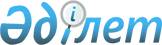 Қалжан Ахун ауылдық округінің 2021-2023 жылдарға арналған бюджеті туралыҚызылорда облысы Сырдария аудандық мәслихатының 2020 жылғы 31 желтоқсандағы № 483 шешімі. Қызылорда облысының Әділет департаментінде 2021 жылғы 8 қаңтарда № 8120 болып тіркелді.
      "Қазақстан Республикасының Бюджет кодексi" Қазақстан Республикасының 2008 жылғы 4 желтоқсандағы Кодексiнің 75-бабының 2-тармағына және "Қазақстан Республикасындағы жергiлiктi мемлекеттiк басқару және өзiн-өзi басқару туралы" Қазақстан Республикасының 2001 жылғы 23 қаңтардағы Заңының 6-бабының 2-7-тармағына сәйкес, Сырдария аудандық мәслихаты ШЕШІМ ҚАБЫЛДАДЫ:
      1. Қалжан Ахун ауылдық округінің 2021-2023 жылдарға арналған бюджеті 1, 2 және 3 – қосымшаларға сәйкес, оның ішінде 2021 жылға мынадай көлемдерде бекітілсін:
      1) кірістер – 63294 мың теңге, оның ішінде:
      салықтық түсімдер – 917 мың теңге;
      трансферттер түсімдері – 62377 мың теңге;
      2) шығындар – 63429 мың теңге;
      3) таза бюджеттік кредиттеу – 0; 
      бюджеттік кредиттер – 0;
      бюджеттік кредиттерді өтеу – 0;
      4) қаржы активтерімен жасалатын операциялар бойынша сальдо – 0;
      қаржы активтерін сатып алу – 0;
      мемлекеттің қаржы активтерін сатудан түсетін түсімдер – 0;
      5) бюджет тапшылығы (профициті) – - 135 мың теңге;
      6) бюджет тапшылығын қаржыландыру (профицитін пайдалану) – 135 мың теңге;
      қарыздар түсімі – 0;
      қарыздарды өтеу – 0;
      бюджет қаражатының пайдаланылатын қалдықтары – 135 мың теңге.
      Ескерту. 1-тармақ жаңа редакцияда - Қызылорда облысы Сырдария аудандық мәслихатының 03.03.2021 № 25 шешімімен (01.01.2021 бастап қолданысқа енгізіледі).


      2. Аудандық бюджеттен Қалжан Ахун ауылдық округінің бюджетіне берілетін субвенциялар көлемдері 2021 жылға 45395 мың теңге сомасында белгіленсін. 
      3. Осы шешім 2021 жылғы 1 қаңтардан бастап қолданысқа енгізіледі және ресми жариялауға жатады.  Қалжан Ахун ауылдық округінің 2021 жылға арналған бюджеті
      Ескерту. 1-қосымша жаңа редакцияда - Қызылорда облысы Сырдария аудандық мәслихатының 03.03.2021 № 25 шешімімен (01.01.2021 бастап қолданысқа енгізіледі). Қалжан Ахун ауылдық округінің 2022 жылға арналған бюджеті Қалжан Ахун ауылдық округінің 2023 жылға арналған бюджеті
					© 2012. Қазақстан Республикасы Әділет министрлігінің «Қазақстан Республикасының Заңнама және құқықтық ақпарат институты» ШЖҚ РМК
				
      Сырдария аудандық мәслихаты сессиясының төрағасы, мәслихат хатшысы 

Е. Әжікенов
Сырдария аудандық мәслихатының2020 жылғы 31 желтоқсандағы № 483шешіміне 1-қосымша
Санаты 
Санаты 
Санаты 
Санаты 
Сомасы, мың теңге
Сыныбы 
Сыныбы 
Сыныбы 
Сомасы, мың теңге
Кіші сыныбы 
Кіші сыныбы 
Сомасы, мың теңге
Атауы
Сомасы, мың теңге
1. КІРІСТЕР 
63294
1
Салықтық түсімдер
917
04
Меншікке салынатын салықтар
917
1
Мүлікке салынатын салықтар
19
3
Жер салығы
46
4
Көлік кұралдарына салынатын салық
852
4
Трансферттер түсімдері
62377
02
Мемлекеттiк басқарудың жоғары тұрған органдарынан түсетiн трансферттер
62377
3
Аудандардың (облыстық маңызы бар қаланың) бюджетінен трансферттер
62377
Функционалдық топ 
Функционалдық топ 
Функционалдық топ 
Функционалдық топ 
Бюджеттік бағдарламалардың әкiмшiсi
Бюджеттік бағдарламалардың әкiмшiсi
Бюджеттік бағдарламалардың әкiмшiсi
Бағдарлама
Бағдарлама
Атауы
2. ШЫҒЫНДАР
63429
01
Жалпы сипаттағы мемлекеттiк қызметтер
22111
124
Аудандық маңызы бар қала, ауыл, кент, ауылдық округ әкімінің аппараты
22111
001
Аудандық маңызы бар қала, ауыл, кент, ауылдық округ әкімінің қызметін қамтамасыз ету жөніндегі қызметтер
21542
022
Мемлекеттік органдардың күрделі шығыстары
569
06
Әлеуметтiк көмек және әлеуметтiк қамсыздандыру
2145
124
Аудандық маңызы бар қала, ауыл, кент, ауылдық округ әкімінің аппараты
2145
003
Мұқтаж азаматтарға үйде әлеуметтік көмек көрсету
2145
07
Тұрғын үй–коммуналдық шаруашылық
8943
124
Аудандық маңызы бар қала, ауыл, кент, ауылдық округ әкімінің аппараты
8943
008
Елді мекендердегі көшелерді жарықтандыру
6943
009
Елді мекендердің санитариясын қамтамасыз ету
1000
011
Елді мекендерді абаттандыру мен көгалдандыру
1000
08
Мәдениет, спорт, туризм және ақпараттық кеңістiк
19607
124
Аудандық маңызы бар қала, ауыл, кент, ауылдық округ әкімінің аппараты
19607
006
Жергілікті деңгейде мәдени-демалыс жұмысын қолдау
19507
028
Жергілікті деңгейде дене шынықтыру-сауықтыру және спорттық іс-шараларды өткізу
100
12
Көлiк және коммуникация
10623
124
Аудандық маңызы бар қала, ауыл, кент, ауылдық округ әкімінің аппараты
10623
013
Аудандық маңызы бар қалаларда, ауылдарда, кенттерде, ауылдық округтерде автомобиль жолдарының жұмыс істеуін қамтамасыз ету
10623
3. Таза бюджеттік кредиттеу
0
Бюджеттік кредиттер
0
Бюджеттік кредиттерді өтеу
0
4. Қаржы активтерімен операциялар бойынша сальдо
0
Қаржы активтерін сатып алу
0
Мемлекеттің қаржы активтерін сатудан түсетін түсімдер
0
5. Бюджет тапшылығы (профициті)
-135
6. Бюджет тапшылығын қаржыландыру (профицитін пайдалану)
135
Қарыздар түсімі
0
Қарыздарды өтеу
0
8
Бюджет қаражаттарының пайдаланылатын қалдықтары
135
01
Бюджет қаражаты қалдықтары
135
1
Бюджет қаражатының бос қалдықтары
135Сырдария аудандық мәслихатының2020 жылғы 31 желтоқсандағы № 483шешіміне 2-қосымша
Санаты 
Санаты 
Санаты 
Санаты 
Сомасы, мың теңге
Сыныбы 
Сыныбы 
Сыныбы 
Сомасы, мың теңге
Кіші сыныбы 
Кіші сыныбы 
Сомасы, мың теңге
Атауы
Сомасы, мың теңге
1. КІРІСТЕР 
47219
1
Салықтық түсімдер
954
04
Меншікке салынатын салықтар
954
1
Мүлікке салынатын салықтар
20
3
Жер салығы
48
4
Көлік кұралдарына салынатын салық
886
4
Трансферттер түсімдері
46265
02
Мемлекеттiк басқарудың жоғары тұрған органдарынан түсетiн трансферттер
46265
3
Аудандардың (облыстықмаңызы бар қаланың) бюджетінен трансферттер
46265
Функционалдық топ 
Функционалдық топ 
Функционалдық топ 
Функционалдық топ 
Бюджеттік бағдарламалардың әкiмшiсi
Бюджеттік бағдарламалардың әкiмшiсi
Бюджеттік бағдарламалардың әкiмшiсi
Бағдарлама
Бағдарлама
Атауы
2. ШЫҒЫНДАР
47219
01
Жалпы сипаттағы мемлекеттiк қызметтер
21350
124
Аудандық маңызы бар қала, ауыл, кент, ауылдық округ әкімінің аппараты
21350
001
Аудандық маңызы бар қала, ауыл, кент, ауылдық округ әкімінің қызметін қамтамасыз ету жөніндегі қызметтер
20770
022
Мемлекеттік органдардың күрделі шығыстары
580
06
Әлеуметтiк көмек және әлеуметтiк қамсыздандыру
1806
124
Аудандық маңызы бар қала, ауыл, кент, ауылдық округ әкімінің аппараты
1806
003
Мұқтаж азаматтарға үйде әлеуметтік көмек көрсету
1806
07
Тұрғынүй–коммуналдық шаруашылық
4781
124
Аудандық маңызы бар қала, ауыл, кент, ауылдық округ әкімінің аппараты
4781
008
Елді мекендердегі көшелерді жарықтандыру
2741
009
Елді мекендердің санитариясын қамтамасыз ету
1020
011
Елді мекендерді абаттандыру мен көгалдандыру
1020
08
Мәдениет, спорт, туризм және ақпараттық кеңістiк
19282
124
Аудандық маңызы бар қала, ауыл, кент, ауылдық округ әкімінің аппараты
19282
006
Жергілікті деңгейде мәдени-демалыс жұмысын қолдау
19180
028
Жергілікті деңгейде дене шынықтыру-сауықтыру және спорттық іс-шараларды өткізу
102
3. Таза бюджеттік кредиттеу
0
Бюджеттік кредиттер
0
Бюджеттік кредиттерді өтеу
0
Мемлекеттік бюджеттен берілген бюджеттік кредиттерді өтеу
0
4. Қаржы активтері мен операциялар бойынша сальдо
0
Қаржы активтерін сатып алу
0
Мемлекеттің қаржы активтерін сатудан түсетін түсімдер
0
5. Бюджет тапшылығы (профициті)
0
6. Бюджет тапшылығын қаржыландыру (профицитін пайдалану)
0
Қарыздар түсімі
0
Қарыздарды өтеу
0
Бюджет қаражаттарының пайдаланылатын қалдықтары
0Сырдария аудандық мәслихатының2020 жылғы 31 желтоқсандағы № 483шешіміне 3-қосымша
Санаты 
Санаты 
Санаты 
Санаты 
Сомасы, мың теңге
Сыныбы 
Сыныбы 
Сыныбы 
Сомасы, мың теңге
Кіші сыныбы 
Кіші сыныбы 
Сомасы, мың теңге
Атауы
Сомасы, мың теңге
1. КІРІСТЕР 
48161
1
Салықтық түсімдер
992
04
Меншікке салынатын салықтар
992
1
Мүлікке салынатын салықтар
21
3
Жерсалығы
50
4
Көлік кұралдарына салынатын салық
921
4
Трансферттер түсімдері
47169
02
Мемлекеттiк басқарудың жоғары тұрған органдарынан түсетiн трансферттер
47169
3
Аудандардың (облыстық маңызы бар қаланың) бюджетінен трансферттер
47169
Функционалдық топ 
Функционалдық топ 
Функционалдық топ 
Функционалдық топ 
Бюджеттік бағдарламалардың әкiмшiсi
Бюджеттік бағдарламалардың әкiмшiсi
Бюджеттік бағдарламалардың әкiмшiсi
Бағдарлама
Бағдарлама
Атауы
2. ШЫҒЫНДАР
48161
01
Жалпы сипаттағы мемлекеттiк қызметтер
21777
124
Аудандық маңызы бар қала, ауыл, кент, ауылдық округ әкімінің аппараты
21777
001
Аудандық маңызы бар қала, ауыл, кент, ауылдық округ әкімінің қызметін қамтамасыз ету жөніндегі қызметтер
21186
022
Мемлекеттік органдардың күрделі шығыстары
591
06
Әлеуметтiк көмек және әлеуметтiк қамсыздандыру
1841
124
Аудандық маңызы бар қала, ауыл, кент, ауылдық округ әкімінің аппараты
1841
003
Мұқтаж азаматтарға үйде әлеуметтік көмек көрсету
1841
07
Тұрғын үй–коммуналдық шаруашылық
4876
124
Аудандық маңызы бар қала, ауыл, кент, ауылдық округ әкімінің аппараты
4876
008
Елді мекендердегі көшелерді жарықтандыру
2796
009
Елді мекендердің санитариясын қамтамасыз ету
1040
011
Елдімекендерді абаттандыру мен көгалдандыру
1040
08
Мәдениет, спорт, туризм және ақпараттық кеңістiк
19667
124
Аудандық маңызы бар қала, ауыл, кент, ауылдық округ әкімінің аппараты
19667
006
Жергілікті деңгейде мәдени-демалыс жұмысын қолдау
19563
028
Жергілікті деңгейде денешынықтыру-сауықтыру және спорттық іс-шараларды өткізу
104
3. Таза бюджеттік кредиттеу
0
Бюджеттік кредиттер
0
Бюджеттік кредиттерді өтеу
0
Мемлекеттік бюджеттен берілген бюджеттік кредиттерді өтеу
0
4. Қаржы активтері меноперациялар бойынша сальдо
0
Қаржы активтерін сатып алу
0
Мемлекеттің қаржы активтерін сатудан түсетін түсімдер
0
5. Бюджет тапшылығы (профициті)
0
6. Бюджет тапшылығын қаржыландыру (профицитін пайдалану)
0
Қарыздар түсімі
0
Қарыздарды өтеу
0
Бюджет қаражаттарының пайдаланылатын қалдықтары
0